Podiumsdiskussion am 14.09. zur BundestagswahlAm vergangenen Donnerstag veranstaltete INTEGRA im Musikpavillon im Weilerhau eine Podiumsdiskussion mit den BundestagskandidatInnen aus unserem Wahlkreis, Michael Hennrich (CDU), Dr. Nils Schmid (SPD), Matthias Gastel (Bündnis 90/Die Grünen und Renata Alt (FDP). Die mit ca. 130 interessierten BürgerInnen sehr gut besuchte Veranstaltung  fand im Rahmen des Projekts „PART – ein Projekt zur politischen Teilhabe“ statt. Im Mittelpunkt des Abends standen die Themen Flucht, Migration und Integration und die Frage nach dem Umgang der KandidatInnen mit diesen in der öffentlichen Wahrnehmung als sehr wichtig betrachteten politischen Aufgaben. In einer sehr angenehmen Atmosphäre fand unter der souveränen Leitung des Moderators Dr. Martin Kilgus eine interessante, informative und vielfältige Aspekte beleuchtende Diskussion der KandidatInnen statt. Zum Schluss konnten die BürgerInnen den KandidatInnen direkt Fragen stellen. Wir bedanken uns sehr herzlich bei den BundestagskandidatInnen für ihr Kommen, bei den BürgerInnen für ihr Interesse und bei den zahlreichen HelferInnen für ihr Engagement und ihre Unterstützung.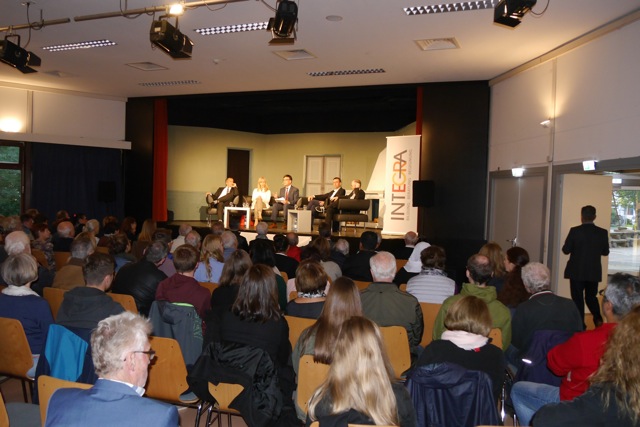 